¿Cuáles son los tipos de Pensión que establece el Artículo Décimo Transitorio?Pensión por Jubilación, de Retiro por Edad y Tiempo de Servicios, Cesantía en Edad Avanzada, Invalidez y Muerte.En la Institución (CONALEP) solicitar la licencia Prepensionaria (90 días).PRIMERA VISITA¿Cuál es el proceso a seguir para el trámite de Pensión?Acudir al Departamento de Pensiones, Seguridad e Higiene de la Subdelegación del ISSSTE que te corresponde, éste es el único lugar donde se tramitará todo lo relacionado al otorgamiento de tu pensión.Presentar original y copia de tu identificación vigente (IFE, Pasaporte o Cédula Profesional).Recibirás orientación del otorgamiento de pensión y podrás verificar y autorizar el “Documento de Aceptación de Datos” (Éste contendrá tus datos personales, historia laboral, tiempo cotizado, Régimen Pensionario, Sueldo Básico y nombre de tus familiares derechohabientes).Si estás de acuerdo con los datos, se te entregará solicitud de concesión de pensión.Si no estás de acuerdo con los datos, deberás acudir a la Ventanilla de Afiliación y Vigencia del ISSSTE y presentar los documentos oficiales que permitan modificar y/o actualizar tus datos.Por lo anterior, se recomienda al trabajador que al realizar el trámite de sus Hojas Únicas de Servicio, verifique que los datos que aparecen y los que el ISSSTE tenga en su sistema, sean los mismos para que acuda a la Ventanilla de Afiliación y Vigencia, el trámite sea más ágil y sencillo.Una vez firmada la solicitud de concesión de pensión, se gestionará el otorgamiento de tu pensión.SEGUNDA VISITATe entregarán la Concesión de Pensión, Te indicarán fecha del primer pago de pensión  y la credencial que te identifica como pensionado, el cual acudirás a tu clínica por tu carnet ya como pensionadoDESCRIPCIÓN DE CADA TIPO DE PENSIÓNPENSIÓN POR JUBILACIÓN.Tienen derechos los trabajadores con 30 o más años de cotización y las trabajadoras con 28 o más de cotización al ISSSTE.Además se tomará en cuenta la edad como señala en la siguiente tabla:El importe de la Pensión será la cantidad que resulte del Sueldo Base promedio del último año inmediato anterior a la fecha de baja,si fuiste beneficiado por un movimiento Escalafonario, pará que tengas derecho a ella tendrás que haber cotizado por lo menos un año ,las Prestaciones que Cotizan al ISSSTE  son :Prima de AntigüedadPrevisión SocialDesarrollo y Capacitación Condiciones Insalubres en los casos Procedentes a los Pensionados de Base no  se les Pensiona con UMAS, al menos que tengas 2 Empleos y superes los 10 salarios UMAS.PENSIÓN DE RETIRO POR EDAD Y TIEMPO DE SERVICIOS.El monto de la pensión será equivalente al porcentaje que corresponda de la cantidad que resulte de la suma del sueldo básico promedio del último año inmediato anterior a la fecha de baja del trabajador y las prestaciones que coticen al ISSSTE, y el requisito de edad se incrementará de forma gradual, conforme a las siguientes tablas:PENSIÓN POR CESANTÍA EN EDAD AVANZADATienen derecho los trabajadores que se separen voluntariamente del servicio o que queden privados de trabajo remunerado teniendo los 65 años de edad, que hayan cotizado mínimo 10 años al Instituto, a un porcentaje del 40% del promedio de su sueldo básico del último año inmediato anterior a la fecha de baja trabajador y de acuerdo a la edad le corresponderá el porcentaje de acuerdo a la tabla siguiente :PENSIÓN POR MUERTELa muerte del trabajador por causas ajenas al servicio, cualquiera que sea su edad y siempre que hubiere cotizado al ISSSTE por más de 15 años, así como, la muerte de un pensionado por jubilación, retiro por edad avanzada o invalidez, dará origen a las pensiones de viudez, concubinato, orfandad o ascendencia, según sea el caso y de acuerdo a lo previsto por la ley del ISSSTE.PRESTACIONES PRINCIPALES DE LOS PENSIONADOS.PENSIÓNAGUINALDOSERVICIO MÉDICOPRÉSTAMOS PERSONALESREPOSICIÓN DE GASTOS DE FUNERAL, POR FALLECIMIENTO DE PENSIONADO, EQUIVALENTE A 120 DÍAS DE LA ÚLTIMA CUOTA PENSIONARIA, ASÍ COMO EL SEGURO DE VIDA 18 MESES DE LA PENSIÓN QUE LO PAGARÍA LA ASEGURADORA QUE ESTÉ CON LOS TRABAJADORES EN ACTIVO 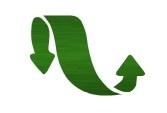 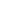                                          2019-2025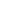 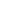 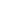 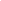 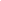 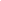 AÑOSEDAD MINIMA DE JUBILACION HOMBRESEDAD MINIMA DE JUBILACION MUJERES   202357552024 - 202558562026 - 2027595720286058EN ADELANTEEN ADELANTEEN ADELANTEAÑOS DE SERVICIOPORCENTAJE %1550%1652.5%1755%1857.5%ANOSEDAD PARA PENSIÓN POR EDAD Y TIEMPO DE SERVICIOS1960%ANOSEDAD PARA PENSIÓN POR EDAD Y TIEMPO DE SERVICIOS2062.5%ANOSEDAD PARA PENSIÓN POR EDAD Y TIEMPO DE SERVICIOS2165%ANOSEDAD PARA PENSIÓN POR EDAD Y TIEMPO DE SERVICIOS2267.5%ANOSEDAD PARA PENSIÓN POR EDAD Y TIEMPO DE SERVICIOS2370%2472.5%201860 AÑOS2575%2680%EN ADELANTEEN ADELANTE2785%2890%2995%30100%AÑOSEDAD MINIMA PARA PENSION POR CESANTIA EN EDAD AVANZADAEDAD MINIMA PARA PENSION POR CESANTIA EN EDAD AVANZADAEDAD MINIMA PARA PENSION POR CESANTIA EN EDAD AVANZADAEDAD MINIMA PARA PENSION POR CESANTIA EN EDAD AVANZADAEDAD MINIMA PARA PENSION POR CESANTIA EN EDAD AVANZADAEDAD MINIMA PARA PENSION POR CESANTIA EN EDAD AVANZADAEDAD MINIMA PARA PENSION POR CESANTIA EN EDAD AVANZADAEDAD MINIMA PARA PENSION POR CESANTIA EN EDAD AVANZADAEDAD MINIMA PARA PENSION POR CESANTIA EN EDAD AVANZADAEDAD MINIMA PARA PENSION POR CESANTIA EN EDAD AVANZADAEDAD MINIMA PARA PENSION POR CESANTIA EN EDAD AVANZADAEDAD MINIMA PARA PENSION POR CESANTIA EN EDAD AVANZADAEDAD MINIMA PARA PENSION POR CESANTIA EN EDAD AVANZADAEDAD MINIMA PARA PENSION POR CESANTIA EN EDAD AVANZADAAÑOS61626364656566666768686970 o mas70 o mas201840%40%42%42%44%46%46%48%50%50%EN ADELANTEEN ADELANTEEN ADELANTEEN ADELANTEEN ADELANTEEN ADELANTEEN ADELANTEEN ADELANTEEN ADELANTEEN ADELANTEEN ADELANTEEN ADELANTEEN ADELANTEEN ADELANTEEN ADELANTEPENSIÓN POR INVALIDEZPENSIÓN POR INVALIDEZPENSIÓN POR INVALIDEZPENSIÓN POR INVALIDEZPENSIÓN POR INVALIDEZPENSIÓN POR INVALIDEZPENSIÓN POR INVALIDEZPENSIÓN POR INVALIDEZPENSIÓN POR INVALIDEZPENSIÓN POR INVALIDEZPENSIÓN POR INVALIDEZPENSIÓN POR INVALIDEZPENSIÓN POR INVALIDEZPENSIÓN POR INVALIDEZTienen derecho los trabajadores cuya baja se origine por inhabilitación física o mental por causa ajena a su cargo o empleo y tuviesen cuando menos 15 años de cotización al ISSSTE, amparado por dictamen médico respectivo.De acuerdo a los años cotizados, la pensión será la cantidad que resulte del porcentaje del Sueldo Base promedio del último año inmediato anterior a la fecha de baja del trabajador y las prestaciones que cotice al ISSSTE como son:Prima de AntigüedadPrevisión SocialDesarrollo y CapacitaciónCondiciones Insalubres en los casos procedentesconforme a la tabla siguiente:Tienen derecho los trabajadores cuya baja se origine por inhabilitación física o mental por causa ajena a su cargo o empleo y tuviesen cuando menos 15 años de cotización al ISSSTE, amparado por dictamen médico respectivo.De acuerdo a los años cotizados, la pensión será la cantidad que resulte del porcentaje del Sueldo Base promedio del último año inmediato anterior a la fecha de baja del trabajador y las prestaciones que cotice al ISSSTE como son:Prima de AntigüedadPrevisión SocialDesarrollo y CapacitaciónCondiciones Insalubres en los casos procedentesconforme a la tabla siguiente:Tienen derecho los trabajadores cuya baja se origine por inhabilitación física o mental por causa ajena a su cargo o empleo y tuviesen cuando menos 15 años de cotización al ISSSTE, amparado por dictamen médico respectivo.De acuerdo a los años cotizados, la pensión será la cantidad que resulte del porcentaje del Sueldo Base promedio del último año inmediato anterior a la fecha de baja del trabajador y las prestaciones que cotice al ISSSTE como son:Prima de AntigüedadPrevisión SocialDesarrollo y CapacitaciónCondiciones Insalubres en los casos procedentesconforme a la tabla siguiente:Tienen derecho los trabajadores cuya baja se origine por inhabilitación física o mental por causa ajena a su cargo o empleo y tuviesen cuando menos 15 años de cotización al ISSSTE, amparado por dictamen médico respectivo.De acuerdo a los años cotizados, la pensión será la cantidad que resulte del porcentaje del Sueldo Base promedio del último año inmediato anterior a la fecha de baja del trabajador y las prestaciones que cotice al ISSSTE como son:Prima de AntigüedadPrevisión SocialDesarrollo y CapacitaciónCondiciones Insalubres en los casos procedentesconforme a la tabla siguiente:Tienen derecho los trabajadores cuya baja se origine por inhabilitación física o mental por causa ajena a su cargo o empleo y tuviesen cuando menos 15 años de cotización al ISSSTE, amparado por dictamen médico respectivo.De acuerdo a los años cotizados, la pensión será la cantidad que resulte del porcentaje del Sueldo Base promedio del último año inmediato anterior a la fecha de baja del trabajador y las prestaciones que cotice al ISSSTE como son:Prima de AntigüedadPrevisión SocialDesarrollo y CapacitaciónCondiciones Insalubres en los casos procedentesconforme a la tabla siguiente:Tienen derecho los trabajadores cuya baja se origine por inhabilitación física o mental por causa ajena a su cargo o empleo y tuviesen cuando menos 15 años de cotización al ISSSTE, amparado por dictamen médico respectivo.De acuerdo a los años cotizados, la pensión será la cantidad que resulte del porcentaje del Sueldo Base promedio del último año inmediato anterior a la fecha de baja del trabajador y las prestaciones que cotice al ISSSTE como son:Prima de AntigüedadPrevisión SocialDesarrollo y CapacitaciónCondiciones Insalubres en los casos procedentesconforme a la tabla siguiente:AÑOS DE SERVICIOAÑOS DE SERVICIOAÑOS DE SERVICIOPORCENTAJE %PORCENTAJE %PORCENTAJE %Tienen derecho los trabajadores cuya baja se origine por inhabilitación física o mental por causa ajena a su cargo o empleo y tuviesen cuando menos 15 años de cotización al ISSSTE, amparado por dictamen médico respectivo.De acuerdo a los años cotizados, la pensión será la cantidad que resulte del porcentaje del Sueldo Base promedio del último año inmediato anterior a la fecha de baja del trabajador y las prestaciones que cotice al ISSSTE como son:Prima de AntigüedadPrevisión SocialDesarrollo y CapacitaciónCondiciones Insalubres en los casos procedentesconforme a la tabla siguiente:Tienen derecho los trabajadores cuya baja se origine por inhabilitación física o mental por causa ajena a su cargo o empleo y tuviesen cuando menos 15 años de cotización al ISSSTE, amparado por dictamen médico respectivo.De acuerdo a los años cotizados, la pensión será la cantidad que resulte del porcentaje del Sueldo Base promedio del último año inmediato anterior a la fecha de baja del trabajador y las prestaciones que cotice al ISSSTE como son:Prima de AntigüedadPrevisión SocialDesarrollo y CapacitaciónCondiciones Insalubres en los casos procedentesconforme a la tabla siguiente:Tienen derecho los trabajadores cuya baja se origine por inhabilitación física o mental por causa ajena a su cargo o empleo y tuviesen cuando menos 15 años de cotización al ISSSTE, amparado por dictamen médico respectivo.De acuerdo a los años cotizados, la pensión será la cantidad que resulte del porcentaje del Sueldo Base promedio del último año inmediato anterior a la fecha de baja del trabajador y las prestaciones que cotice al ISSSTE como son:Prima de AntigüedadPrevisión SocialDesarrollo y CapacitaciónCondiciones Insalubres en los casos procedentesconforme a la tabla siguiente:Tienen derecho los trabajadores cuya baja se origine por inhabilitación física o mental por causa ajena a su cargo o empleo y tuviesen cuando menos 15 años de cotización al ISSSTE, amparado por dictamen médico respectivo.De acuerdo a los años cotizados, la pensión será la cantidad que resulte del porcentaje del Sueldo Base promedio del último año inmediato anterior a la fecha de baja del trabajador y las prestaciones que cotice al ISSSTE como son:Prima de AntigüedadPrevisión SocialDesarrollo y CapacitaciónCondiciones Insalubres en los casos procedentesconforme a la tabla siguiente:Tienen derecho los trabajadores cuya baja se origine por inhabilitación física o mental por causa ajena a su cargo o empleo y tuviesen cuando menos 15 años de cotización al ISSSTE, amparado por dictamen médico respectivo.De acuerdo a los años cotizados, la pensión será la cantidad que resulte del porcentaje del Sueldo Base promedio del último año inmediato anterior a la fecha de baja del trabajador y las prestaciones que cotice al ISSSTE como son:Prima de AntigüedadPrevisión SocialDesarrollo y CapacitaciónCondiciones Insalubres en los casos procedentesconforme a la tabla siguiente:Tienen derecho los trabajadores cuya baja se origine por inhabilitación física o mental por causa ajena a su cargo o empleo y tuviesen cuando menos 15 años de cotización al ISSSTE, amparado por dictamen médico respectivo.De acuerdo a los años cotizados, la pensión será la cantidad que resulte del porcentaje del Sueldo Base promedio del último año inmediato anterior a la fecha de baja del trabajador y las prestaciones que cotice al ISSSTE como son:Prima de AntigüedadPrevisión SocialDesarrollo y CapacitaciónCondiciones Insalubres en los casos procedentesconforme a la tabla siguiente:15151550%50%50%Tienen derecho los trabajadores cuya baja se origine por inhabilitación física o mental por causa ajena a su cargo o empleo y tuviesen cuando menos 15 años de cotización al ISSSTE, amparado por dictamen médico respectivo.De acuerdo a los años cotizados, la pensión será la cantidad que resulte del porcentaje del Sueldo Base promedio del último año inmediato anterior a la fecha de baja del trabajador y las prestaciones que cotice al ISSSTE como son:Prima de AntigüedadPrevisión SocialDesarrollo y CapacitaciónCondiciones Insalubres en los casos procedentesconforme a la tabla siguiente:Tienen derecho los trabajadores cuya baja se origine por inhabilitación física o mental por causa ajena a su cargo o empleo y tuviesen cuando menos 15 años de cotización al ISSSTE, amparado por dictamen médico respectivo.De acuerdo a los años cotizados, la pensión será la cantidad que resulte del porcentaje del Sueldo Base promedio del último año inmediato anterior a la fecha de baja del trabajador y las prestaciones que cotice al ISSSTE como son:Prima de AntigüedadPrevisión SocialDesarrollo y CapacitaciónCondiciones Insalubres en los casos procedentesconforme a la tabla siguiente:Tienen derecho los trabajadores cuya baja se origine por inhabilitación física o mental por causa ajena a su cargo o empleo y tuviesen cuando menos 15 años de cotización al ISSSTE, amparado por dictamen médico respectivo.De acuerdo a los años cotizados, la pensión será la cantidad que resulte del porcentaje del Sueldo Base promedio del último año inmediato anterior a la fecha de baja del trabajador y las prestaciones que cotice al ISSSTE como son:Prima de AntigüedadPrevisión SocialDesarrollo y CapacitaciónCondiciones Insalubres en los casos procedentesconforme a la tabla siguiente:Tienen derecho los trabajadores cuya baja se origine por inhabilitación física o mental por causa ajena a su cargo o empleo y tuviesen cuando menos 15 años de cotización al ISSSTE, amparado por dictamen médico respectivo.De acuerdo a los años cotizados, la pensión será la cantidad que resulte del porcentaje del Sueldo Base promedio del último año inmediato anterior a la fecha de baja del trabajador y las prestaciones que cotice al ISSSTE como son:Prima de AntigüedadPrevisión SocialDesarrollo y CapacitaciónCondiciones Insalubres en los casos procedentesconforme a la tabla siguiente:Tienen derecho los trabajadores cuya baja se origine por inhabilitación física o mental por causa ajena a su cargo o empleo y tuviesen cuando menos 15 años de cotización al ISSSTE, amparado por dictamen médico respectivo.De acuerdo a los años cotizados, la pensión será la cantidad que resulte del porcentaje del Sueldo Base promedio del último año inmediato anterior a la fecha de baja del trabajador y las prestaciones que cotice al ISSSTE como son:Prima de AntigüedadPrevisión SocialDesarrollo y CapacitaciónCondiciones Insalubres en los casos procedentesconforme a la tabla siguiente:Tienen derecho los trabajadores cuya baja se origine por inhabilitación física o mental por causa ajena a su cargo o empleo y tuviesen cuando menos 15 años de cotización al ISSSTE, amparado por dictamen médico respectivo.De acuerdo a los años cotizados, la pensión será la cantidad que resulte del porcentaje del Sueldo Base promedio del último año inmediato anterior a la fecha de baja del trabajador y las prestaciones que cotice al ISSSTE como son:Prima de AntigüedadPrevisión SocialDesarrollo y CapacitaciónCondiciones Insalubres en los casos procedentesconforme a la tabla siguiente:16161652.5%52.5%52.5%Tienen derecho los trabajadores cuya baja se origine por inhabilitación física o mental por causa ajena a su cargo o empleo y tuviesen cuando menos 15 años de cotización al ISSSTE, amparado por dictamen médico respectivo.De acuerdo a los años cotizados, la pensión será la cantidad que resulte del porcentaje del Sueldo Base promedio del último año inmediato anterior a la fecha de baja del trabajador y las prestaciones que cotice al ISSSTE como son:Prima de AntigüedadPrevisión SocialDesarrollo y CapacitaciónCondiciones Insalubres en los casos procedentesconforme a la tabla siguiente:Tienen derecho los trabajadores cuya baja se origine por inhabilitación física o mental por causa ajena a su cargo o empleo y tuviesen cuando menos 15 años de cotización al ISSSTE, amparado por dictamen médico respectivo.De acuerdo a los años cotizados, la pensión será la cantidad que resulte del porcentaje del Sueldo Base promedio del último año inmediato anterior a la fecha de baja del trabajador y las prestaciones que cotice al ISSSTE como son:Prima de AntigüedadPrevisión SocialDesarrollo y CapacitaciónCondiciones Insalubres en los casos procedentesconforme a la tabla siguiente:Tienen derecho los trabajadores cuya baja se origine por inhabilitación física o mental por causa ajena a su cargo o empleo y tuviesen cuando menos 15 años de cotización al ISSSTE, amparado por dictamen médico respectivo.De acuerdo a los años cotizados, la pensión será la cantidad que resulte del porcentaje del Sueldo Base promedio del último año inmediato anterior a la fecha de baja del trabajador y las prestaciones que cotice al ISSSTE como son:Prima de AntigüedadPrevisión SocialDesarrollo y CapacitaciónCondiciones Insalubres en los casos procedentesconforme a la tabla siguiente:Tienen derecho los trabajadores cuya baja se origine por inhabilitación física o mental por causa ajena a su cargo o empleo y tuviesen cuando menos 15 años de cotización al ISSSTE, amparado por dictamen médico respectivo.De acuerdo a los años cotizados, la pensión será la cantidad que resulte del porcentaje del Sueldo Base promedio del último año inmediato anterior a la fecha de baja del trabajador y las prestaciones que cotice al ISSSTE como son:Prima de AntigüedadPrevisión SocialDesarrollo y CapacitaciónCondiciones Insalubres en los casos procedentesconforme a la tabla siguiente:Tienen derecho los trabajadores cuya baja se origine por inhabilitación física o mental por causa ajena a su cargo o empleo y tuviesen cuando menos 15 años de cotización al ISSSTE, amparado por dictamen médico respectivo.De acuerdo a los años cotizados, la pensión será la cantidad que resulte del porcentaje del Sueldo Base promedio del último año inmediato anterior a la fecha de baja del trabajador y las prestaciones que cotice al ISSSTE como son:Prima de AntigüedadPrevisión SocialDesarrollo y CapacitaciónCondiciones Insalubres en los casos procedentesconforme a la tabla siguiente:Tienen derecho los trabajadores cuya baja se origine por inhabilitación física o mental por causa ajena a su cargo o empleo y tuviesen cuando menos 15 años de cotización al ISSSTE, amparado por dictamen médico respectivo.De acuerdo a los años cotizados, la pensión será la cantidad que resulte del porcentaje del Sueldo Base promedio del último año inmediato anterior a la fecha de baja del trabajador y las prestaciones que cotice al ISSSTE como son:Prima de AntigüedadPrevisión SocialDesarrollo y CapacitaciónCondiciones Insalubres en los casos procedentesconforme a la tabla siguiente:17171755%55%55%Tienen derecho los trabajadores cuya baja se origine por inhabilitación física o mental por causa ajena a su cargo o empleo y tuviesen cuando menos 15 años de cotización al ISSSTE, amparado por dictamen médico respectivo.De acuerdo a los años cotizados, la pensión será la cantidad que resulte del porcentaje del Sueldo Base promedio del último año inmediato anterior a la fecha de baja del trabajador y las prestaciones que cotice al ISSSTE como son:Prima de AntigüedadPrevisión SocialDesarrollo y CapacitaciónCondiciones Insalubres en los casos procedentesconforme a la tabla siguiente:Tienen derecho los trabajadores cuya baja se origine por inhabilitación física o mental por causa ajena a su cargo o empleo y tuviesen cuando menos 15 años de cotización al ISSSTE, amparado por dictamen médico respectivo.De acuerdo a los años cotizados, la pensión será la cantidad que resulte del porcentaje del Sueldo Base promedio del último año inmediato anterior a la fecha de baja del trabajador y las prestaciones que cotice al ISSSTE como son:Prima de AntigüedadPrevisión SocialDesarrollo y CapacitaciónCondiciones Insalubres en los casos procedentesconforme a la tabla siguiente:Tienen derecho los trabajadores cuya baja se origine por inhabilitación física o mental por causa ajena a su cargo o empleo y tuviesen cuando menos 15 años de cotización al ISSSTE, amparado por dictamen médico respectivo.De acuerdo a los años cotizados, la pensión será la cantidad que resulte del porcentaje del Sueldo Base promedio del último año inmediato anterior a la fecha de baja del trabajador y las prestaciones que cotice al ISSSTE como son:Prima de AntigüedadPrevisión SocialDesarrollo y CapacitaciónCondiciones Insalubres en los casos procedentesconforme a la tabla siguiente:Tienen derecho los trabajadores cuya baja se origine por inhabilitación física o mental por causa ajena a su cargo o empleo y tuviesen cuando menos 15 años de cotización al ISSSTE, amparado por dictamen médico respectivo.De acuerdo a los años cotizados, la pensión será la cantidad que resulte del porcentaje del Sueldo Base promedio del último año inmediato anterior a la fecha de baja del trabajador y las prestaciones que cotice al ISSSTE como son:Prima de AntigüedadPrevisión SocialDesarrollo y CapacitaciónCondiciones Insalubres en los casos procedentesconforme a la tabla siguiente:Tienen derecho los trabajadores cuya baja se origine por inhabilitación física o mental por causa ajena a su cargo o empleo y tuviesen cuando menos 15 años de cotización al ISSSTE, amparado por dictamen médico respectivo.De acuerdo a los años cotizados, la pensión será la cantidad que resulte del porcentaje del Sueldo Base promedio del último año inmediato anterior a la fecha de baja del trabajador y las prestaciones que cotice al ISSSTE como son:Prima de AntigüedadPrevisión SocialDesarrollo y CapacitaciónCondiciones Insalubres en los casos procedentesconforme a la tabla siguiente:Tienen derecho los trabajadores cuya baja se origine por inhabilitación física o mental por causa ajena a su cargo o empleo y tuviesen cuando menos 15 años de cotización al ISSSTE, amparado por dictamen médico respectivo.De acuerdo a los años cotizados, la pensión será la cantidad que resulte del porcentaje del Sueldo Base promedio del último año inmediato anterior a la fecha de baja del trabajador y las prestaciones que cotice al ISSSTE como son:Prima de AntigüedadPrevisión SocialDesarrollo y CapacitaciónCondiciones Insalubres en los casos procedentesconforme a la tabla siguiente:18181857.5%57.5%57.5%Tienen derecho los trabajadores cuya baja se origine por inhabilitación física o mental por causa ajena a su cargo o empleo y tuviesen cuando menos 15 años de cotización al ISSSTE, amparado por dictamen médico respectivo.De acuerdo a los años cotizados, la pensión será la cantidad que resulte del porcentaje del Sueldo Base promedio del último año inmediato anterior a la fecha de baja del trabajador y las prestaciones que cotice al ISSSTE como son:Prima de AntigüedadPrevisión SocialDesarrollo y CapacitaciónCondiciones Insalubres en los casos procedentesconforme a la tabla siguiente:Tienen derecho los trabajadores cuya baja se origine por inhabilitación física o mental por causa ajena a su cargo o empleo y tuviesen cuando menos 15 años de cotización al ISSSTE, amparado por dictamen médico respectivo.De acuerdo a los años cotizados, la pensión será la cantidad que resulte del porcentaje del Sueldo Base promedio del último año inmediato anterior a la fecha de baja del trabajador y las prestaciones que cotice al ISSSTE como son:Prima de AntigüedadPrevisión SocialDesarrollo y CapacitaciónCondiciones Insalubres en los casos procedentesconforme a la tabla siguiente:Tienen derecho los trabajadores cuya baja se origine por inhabilitación física o mental por causa ajena a su cargo o empleo y tuviesen cuando menos 15 años de cotización al ISSSTE, amparado por dictamen médico respectivo.De acuerdo a los años cotizados, la pensión será la cantidad que resulte del porcentaje del Sueldo Base promedio del último año inmediato anterior a la fecha de baja del trabajador y las prestaciones que cotice al ISSSTE como son:Prima de AntigüedadPrevisión SocialDesarrollo y CapacitaciónCondiciones Insalubres en los casos procedentesconforme a la tabla siguiente:Tienen derecho los trabajadores cuya baja se origine por inhabilitación física o mental por causa ajena a su cargo o empleo y tuviesen cuando menos 15 años de cotización al ISSSTE, amparado por dictamen médico respectivo.De acuerdo a los años cotizados, la pensión será la cantidad que resulte del porcentaje del Sueldo Base promedio del último año inmediato anterior a la fecha de baja del trabajador y las prestaciones que cotice al ISSSTE como son:Prima de AntigüedadPrevisión SocialDesarrollo y CapacitaciónCondiciones Insalubres en los casos procedentesconforme a la tabla siguiente:Tienen derecho los trabajadores cuya baja se origine por inhabilitación física o mental por causa ajena a su cargo o empleo y tuviesen cuando menos 15 años de cotización al ISSSTE, amparado por dictamen médico respectivo.De acuerdo a los años cotizados, la pensión será la cantidad que resulte del porcentaje del Sueldo Base promedio del último año inmediato anterior a la fecha de baja del trabajador y las prestaciones que cotice al ISSSTE como son:Prima de AntigüedadPrevisión SocialDesarrollo y CapacitaciónCondiciones Insalubres en los casos procedentesconforme a la tabla siguiente:Tienen derecho los trabajadores cuya baja se origine por inhabilitación física o mental por causa ajena a su cargo o empleo y tuviesen cuando menos 15 años de cotización al ISSSTE, amparado por dictamen médico respectivo.De acuerdo a los años cotizados, la pensión será la cantidad que resulte del porcentaje del Sueldo Base promedio del último año inmediato anterior a la fecha de baja del trabajador y las prestaciones que cotice al ISSSTE como son:Prima de AntigüedadPrevisión SocialDesarrollo y CapacitaciónCondiciones Insalubres en los casos procedentesconforme a la tabla siguiente:19191960%60%60%Tienen derecho los trabajadores cuya baja se origine por inhabilitación física o mental por causa ajena a su cargo o empleo y tuviesen cuando menos 15 años de cotización al ISSSTE, amparado por dictamen médico respectivo.De acuerdo a los años cotizados, la pensión será la cantidad que resulte del porcentaje del Sueldo Base promedio del último año inmediato anterior a la fecha de baja del trabajador y las prestaciones que cotice al ISSSTE como son:Prima de AntigüedadPrevisión SocialDesarrollo y CapacitaciónCondiciones Insalubres en los casos procedentesconforme a la tabla siguiente:Tienen derecho los trabajadores cuya baja se origine por inhabilitación física o mental por causa ajena a su cargo o empleo y tuviesen cuando menos 15 años de cotización al ISSSTE, amparado por dictamen médico respectivo.De acuerdo a los años cotizados, la pensión será la cantidad que resulte del porcentaje del Sueldo Base promedio del último año inmediato anterior a la fecha de baja del trabajador y las prestaciones que cotice al ISSSTE como son:Prima de AntigüedadPrevisión SocialDesarrollo y CapacitaciónCondiciones Insalubres en los casos procedentesconforme a la tabla siguiente:Tienen derecho los trabajadores cuya baja se origine por inhabilitación física o mental por causa ajena a su cargo o empleo y tuviesen cuando menos 15 años de cotización al ISSSTE, amparado por dictamen médico respectivo.De acuerdo a los años cotizados, la pensión será la cantidad que resulte del porcentaje del Sueldo Base promedio del último año inmediato anterior a la fecha de baja del trabajador y las prestaciones que cotice al ISSSTE como son:Prima de AntigüedadPrevisión SocialDesarrollo y CapacitaciónCondiciones Insalubres en los casos procedentesconforme a la tabla siguiente:Tienen derecho los trabajadores cuya baja se origine por inhabilitación física o mental por causa ajena a su cargo o empleo y tuviesen cuando menos 15 años de cotización al ISSSTE, amparado por dictamen médico respectivo.De acuerdo a los años cotizados, la pensión será la cantidad que resulte del porcentaje del Sueldo Base promedio del último año inmediato anterior a la fecha de baja del trabajador y las prestaciones que cotice al ISSSTE como son:Prima de AntigüedadPrevisión SocialDesarrollo y CapacitaciónCondiciones Insalubres en los casos procedentesconforme a la tabla siguiente:Tienen derecho los trabajadores cuya baja se origine por inhabilitación física o mental por causa ajena a su cargo o empleo y tuviesen cuando menos 15 años de cotización al ISSSTE, amparado por dictamen médico respectivo.De acuerdo a los años cotizados, la pensión será la cantidad que resulte del porcentaje del Sueldo Base promedio del último año inmediato anterior a la fecha de baja del trabajador y las prestaciones que cotice al ISSSTE como son:Prima de AntigüedadPrevisión SocialDesarrollo y CapacitaciónCondiciones Insalubres en los casos procedentesconforme a la tabla siguiente:Tienen derecho los trabajadores cuya baja se origine por inhabilitación física o mental por causa ajena a su cargo o empleo y tuviesen cuando menos 15 años de cotización al ISSSTE, amparado por dictamen médico respectivo.De acuerdo a los años cotizados, la pensión será la cantidad que resulte del porcentaje del Sueldo Base promedio del último año inmediato anterior a la fecha de baja del trabajador y las prestaciones que cotice al ISSSTE como son:Prima de AntigüedadPrevisión SocialDesarrollo y CapacitaciónCondiciones Insalubres en los casos procedentesconforme a la tabla siguiente:20202062.5%62.5%62.5%Tienen derecho los trabajadores cuya baja se origine por inhabilitación física o mental por causa ajena a su cargo o empleo y tuviesen cuando menos 15 años de cotización al ISSSTE, amparado por dictamen médico respectivo.De acuerdo a los años cotizados, la pensión será la cantidad que resulte del porcentaje del Sueldo Base promedio del último año inmediato anterior a la fecha de baja del trabajador y las prestaciones que cotice al ISSSTE como son:Prima de AntigüedadPrevisión SocialDesarrollo y CapacitaciónCondiciones Insalubres en los casos procedentesconforme a la tabla siguiente:Tienen derecho los trabajadores cuya baja se origine por inhabilitación física o mental por causa ajena a su cargo o empleo y tuviesen cuando menos 15 años de cotización al ISSSTE, amparado por dictamen médico respectivo.De acuerdo a los años cotizados, la pensión será la cantidad que resulte del porcentaje del Sueldo Base promedio del último año inmediato anterior a la fecha de baja del trabajador y las prestaciones que cotice al ISSSTE como son:Prima de AntigüedadPrevisión SocialDesarrollo y CapacitaciónCondiciones Insalubres en los casos procedentesconforme a la tabla siguiente:Tienen derecho los trabajadores cuya baja se origine por inhabilitación física o mental por causa ajena a su cargo o empleo y tuviesen cuando menos 15 años de cotización al ISSSTE, amparado por dictamen médico respectivo.De acuerdo a los años cotizados, la pensión será la cantidad que resulte del porcentaje del Sueldo Base promedio del último año inmediato anterior a la fecha de baja del trabajador y las prestaciones que cotice al ISSSTE como son:Prima de AntigüedadPrevisión SocialDesarrollo y CapacitaciónCondiciones Insalubres en los casos procedentesconforme a la tabla siguiente:Tienen derecho los trabajadores cuya baja se origine por inhabilitación física o mental por causa ajena a su cargo o empleo y tuviesen cuando menos 15 años de cotización al ISSSTE, amparado por dictamen médico respectivo.De acuerdo a los años cotizados, la pensión será la cantidad que resulte del porcentaje del Sueldo Base promedio del último año inmediato anterior a la fecha de baja del trabajador y las prestaciones que cotice al ISSSTE como son:Prima de AntigüedadPrevisión SocialDesarrollo y CapacitaciónCondiciones Insalubres en los casos procedentesconforme a la tabla siguiente:Tienen derecho los trabajadores cuya baja se origine por inhabilitación física o mental por causa ajena a su cargo o empleo y tuviesen cuando menos 15 años de cotización al ISSSTE, amparado por dictamen médico respectivo.De acuerdo a los años cotizados, la pensión será la cantidad que resulte del porcentaje del Sueldo Base promedio del último año inmediato anterior a la fecha de baja del trabajador y las prestaciones que cotice al ISSSTE como son:Prima de AntigüedadPrevisión SocialDesarrollo y CapacitaciónCondiciones Insalubres en los casos procedentesconforme a la tabla siguiente:Tienen derecho los trabajadores cuya baja se origine por inhabilitación física o mental por causa ajena a su cargo o empleo y tuviesen cuando menos 15 años de cotización al ISSSTE, amparado por dictamen médico respectivo.De acuerdo a los años cotizados, la pensión será la cantidad que resulte del porcentaje del Sueldo Base promedio del último año inmediato anterior a la fecha de baja del trabajador y las prestaciones que cotice al ISSSTE como son:Prima de AntigüedadPrevisión SocialDesarrollo y CapacitaciónCondiciones Insalubres en los casos procedentesconforme a la tabla siguiente:21212165%65%65%Tienen derecho los trabajadores cuya baja se origine por inhabilitación física o mental por causa ajena a su cargo o empleo y tuviesen cuando menos 15 años de cotización al ISSSTE, amparado por dictamen médico respectivo.De acuerdo a los años cotizados, la pensión será la cantidad que resulte del porcentaje del Sueldo Base promedio del último año inmediato anterior a la fecha de baja del trabajador y las prestaciones que cotice al ISSSTE como son:Prima de AntigüedadPrevisión SocialDesarrollo y CapacitaciónCondiciones Insalubres en los casos procedentesconforme a la tabla siguiente:Tienen derecho los trabajadores cuya baja se origine por inhabilitación física o mental por causa ajena a su cargo o empleo y tuviesen cuando menos 15 años de cotización al ISSSTE, amparado por dictamen médico respectivo.De acuerdo a los años cotizados, la pensión será la cantidad que resulte del porcentaje del Sueldo Base promedio del último año inmediato anterior a la fecha de baja del trabajador y las prestaciones que cotice al ISSSTE como son:Prima de AntigüedadPrevisión SocialDesarrollo y CapacitaciónCondiciones Insalubres en los casos procedentesconforme a la tabla siguiente:Tienen derecho los trabajadores cuya baja se origine por inhabilitación física o mental por causa ajena a su cargo o empleo y tuviesen cuando menos 15 años de cotización al ISSSTE, amparado por dictamen médico respectivo.De acuerdo a los años cotizados, la pensión será la cantidad que resulte del porcentaje del Sueldo Base promedio del último año inmediato anterior a la fecha de baja del trabajador y las prestaciones que cotice al ISSSTE como son:Prima de AntigüedadPrevisión SocialDesarrollo y CapacitaciónCondiciones Insalubres en los casos procedentesconforme a la tabla siguiente:Tienen derecho los trabajadores cuya baja se origine por inhabilitación física o mental por causa ajena a su cargo o empleo y tuviesen cuando menos 15 años de cotización al ISSSTE, amparado por dictamen médico respectivo.De acuerdo a los años cotizados, la pensión será la cantidad que resulte del porcentaje del Sueldo Base promedio del último año inmediato anterior a la fecha de baja del trabajador y las prestaciones que cotice al ISSSTE como son:Prima de AntigüedadPrevisión SocialDesarrollo y CapacitaciónCondiciones Insalubres en los casos procedentesconforme a la tabla siguiente:Tienen derecho los trabajadores cuya baja se origine por inhabilitación física o mental por causa ajena a su cargo o empleo y tuviesen cuando menos 15 años de cotización al ISSSTE, amparado por dictamen médico respectivo.De acuerdo a los años cotizados, la pensión será la cantidad que resulte del porcentaje del Sueldo Base promedio del último año inmediato anterior a la fecha de baja del trabajador y las prestaciones que cotice al ISSSTE como son:Prima de AntigüedadPrevisión SocialDesarrollo y CapacitaciónCondiciones Insalubres en los casos procedentesconforme a la tabla siguiente:Tienen derecho los trabajadores cuya baja se origine por inhabilitación física o mental por causa ajena a su cargo o empleo y tuviesen cuando menos 15 años de cotización al ISSSTE, amparado por dictamen médico respectivo.De acuerdo a los años cotizados, la pensión será la cantidad que resulte del porcentaje del Sueldo Base promedio del último año inmediato anterior a la fecha de baja del trabajador y las prestaciones que cotice al ISSSTE como son:Prima de AntigüedadPrevisión SocialDesarrollo y CapacitaciónCondiciones Insalubres en los casos procedentesconforme a la tabla siguiente:22222267.5%67.5%67.5%Tienen derecho los trabajadores cuya baja se origine por inhabilitación física o mental por causa ajena a su cargo o empleo y tuviesen cuando menos 15 años de cotización al ISSSTE, amparado por dictamen médico respectivo.De acuerdo a los años cotizados, la pensión será la cantidad que resulte del porcentaje del Sueldo Base promedio del último año inmediato anterior a la fecha de baja del trabajador y las prestaciones que cotice al ISSSTE como son:Prima de AntigüedadPrevisión SocialDesarrollo y CapacitaciónCondiciones Insalubres en los casos procedentesconforme a la tabla siguiente:Tienen derecho los trabajadores cuya baja se origine por inhabilitación física o mental por causa ajena a su cargo o empleo y tuviesen cuando menos 15 años de cotización al ISSSTE, amparado por dictamen médico respectivo.De acuerdo a los años cotizados, la pensión será la cantidad que resulte del porcentaje del Sueldo Base promedio del último año inmediato anterior a la fecha de baja del trabajador y las prestaciones que cotice al ISSSTE como son:Prima de AntigüedadPrevisión SocialDesarrollo y CapacitaciónCondiciones Insalubres en los casos procedentesconforme a la tabla siguiente:Tienen derecho los trabajadores cuya baja se origine por inhabilitación física o mental por causa ajena a su cargo o empleo y tuviesen cuando menos 15 años de cotización al ISSSTE, amparado por dictamen médico respectivo.De acuerdo a los años cotizados, la pensión será la cantidad que resulte del porcentaje del Sueldo Base promedio del último año inmediato anterior a la fecha de baja del trabajador y las prestaciones que cotice al ISSSTE como son:Prima de AntigüedadPrevisión SocialDesarrollo y CapacitaciónCondiciones Insalubres en los casos procedentesconforme a la tabla siguiente:Tienen derecho los trabajadores cuya baja se origine por inhabilitación física o mental por causa ajena a su cargo o empleo y tuviesen cuando menos 15 años de cotización al ISSSTE, amparado por dictamen médico respectivo.De acuerdo a los años cotizados, la pensión será la cantidad que resulte del porcentaje del Sueldo Base promedio del último año inmediato anterior a la fecha de baja del trabajador y las prestaciones que cotice al ISSSTE como son:Prima de AntigüedadPrevisión SocialDesarrollo y CapacitaciónCondiciones Insalubres en los casos procedentesconforme a la tabla siguiente:Tienen derecho los trabajadores cuya baja se origine por inhabilitación física o mental por causa ajena a su cargo o empleo y tuviesen cuando menos 15 años de cotización al ISSSTE, amparado por dictamen médico respectivo.De acuerdo a los años cotizados, la pensión será la cantidad que resulte del porcentaje del Sueldo Base promedio del último año inmediato anterior a la fecha de baja del trabajador y las prestaciones que cotice al ISSSTE como son:Prima de AntigüedadPrevisión SocialDesarrollo y CapacitaciónCondiciones Insalubres en los casos procedentesconforme a la tabla siguiente:Tienen derecho los trabajadores cuya baja se origine por inhabilitación física o mental por causa ajena a su cargo o empleo y tuviesen cuando menos 15 años de cotización al ISSSTE, amparado por dictamen médico respectivo.De acuerdo a los años cotizados, la pensión será la cantidad que resulte del porcentaje del Sueldo Base promedio del último año inmediato anterior a la fecha de baja del trabajador y las prestaciones que cotice al ISSSTE como son:Prima de AntigüedadPrevisión SocialDesarrollo y CapacitaciónCondiciones Insalubres en los casos procedentesconforme a la tabla siguiente:23232370%70%70%Tienen derecho los trabajadores cuya baja se origine por inhabilitación física o mental por causa ajena a su cargo o empleo y tuviesen cuando menos 15 años de cotización al ISSSTE, amparado por dictamen médico respectivo.De acuerdo a los años cotizados, la pensión será la cantidad que resulte del porcentaje del Sueldo Base promedio del último año inmediato anterior a la fecha de baja del trabajador y las prestaciones que cotice al ISSSTE como son:Prima de AntigüedadPrevisión SocialDesarrollo y CapacitaciónCondiciones Insalubres en los casos procedentesconforme a la tabla siguiente:Tienen derecho los trabajadores cuya baja se origine por inhabilitación física o mental por causa ajena a su cargo o empleo y tuviesen cuando menos 15 años de cotización al ISSSTE, amparado por dictamen médico respectivo.De acuerdo a los años cotizados, la pensión será la cantidad que resulte del porcentaje del Sueldo Base promedio del último año inmediato anterior a la fecha de baja del trabajador y las prestaciones que cotice al ISSSTE como son:Prima de AntigüedadPrevisión SocialDesarrollo y CapacitaciónCondiciones Insalubres en los casos procedentesconforme a la tabla siguiente:Tienen derecho los trabajadores cuya baja se origine por inhabilitación física o mental por causa ajena a su cargo o empleo y tuviesen cuando menos 15 años de cotización al ISSSTE, amparado por dictamen médico respectivo.De acuerdo a los años cotizados, la pensión será la cantidad que resulte del porcentaje del Sueldo Base promedio del último año inmediato anterior a la fecha de baja del trabajador y las prestaciones que cotice al ISSSTE como son:Prima de AntigüedadPrevisión SocialDesarrollo y CapacitaciónCondiciones Insalubres en los casos procedentesconforme a la tabla siguiente:Tienen derecho los trabajadores cuya baja se origine por inhabilitación física o mental por causa ajena a su cargo o empleo y tuviesen cuando menos 15 años de cotización al ISSSTE, amparado por dictamen médico respectivo.De acuerdo a los años cotizados, la pensión será la cantidad que resulte del porcentaje del Sueldo Base promedio del último año inmediato anterior a la fecha de baja del trabajador y las prestaciones que cotice al ISSSTE como son:Prima de AntigüedadPrevisión SocialDesarrollo y CapacitaciónCondiciones Insalubres en los casos procedentesconforme a la tabla siguiente:Tienen derecho los trabajadores cuya baja se origine por inhabilitación física o mental por causa ajena a su cargo o empleo y tuviesen cuando menos 15 años de cotización al ISSSTE, amparado por dictamen médico respectivo.De acuerdo a los años cotizados, la pensión será la cantidad que resulte del porcentaje del Sueldo Base promedio del último año inmediato anterior a la fecha de baja del trabajador y las prestaciones que cotice al ISSSTE como son:Prima de AntigüedadPrevisión SocialDesarrollo y CapacitaciónCondiciones Insalubres en los casos procedentesconforme a la tabla siguiente:Tienen derecho los trabajadores cuya baja se origine por inhabilitación física o mental por causa ajena a su cargo o empleo y tuviesen cuando menos 15 años de cotización al ISSSTE, amparado por dictamen médico respectivo.De acuerdo a los años cotizados, la pensión será la cantidad que resulte del porcentaje del Sueldo Base promedio del último año inmediato anterior a la fecha de baja del trabajador y las prestaciones que cotice al ISSSTE como son:Prima de AntigüedadPrevisión SocialDesarrollo y CapacitaciónCondiciones Insalubres en los casos procedentesconforme a la tabla siguiente:24242472.5%72.5%72.5%Tienen derecho los trabajadores cuya baja se origine por inhabilitación física o mental por causa ajena a su cargo o empleo y tuviesen cuando menos 15 años de cotización al ISSSTE, amparado por dictamen médico respectivo.De acuerdo a los años cotizados, la pensión será la cantidad que resulte del porcentaje del Sueldo Base promedio del último año inmediato anterior a la fecha de baja del trabajador y las prestaciones que cotice al ISSSTE como son:Prima de AntigüedadPrevisión SocialDesarrollo y CapacitaciónCondiciones Insalubres en los casos procedentesconforme a la tabla siguiente:Tienen derecho los trabajadores cuya baja se origine por inhabilitación física o mental por causa ajena a su cargo o empleo y tuviesen cuando menos 15 años de cotización al ISSSTE, amparado por dictamen médico respectivo.De acuerdo a los años cotizados, la pensión será la cantidad que resulte del porcentaje del Sueldo Base promedio del último año inmediato anterior a la fecha de baja del trabajador y las prestaciones que cotice al ISSSTE como son:Prima de AntigüedadPrevisión SocialDesarrollo y CapacitaciónCondiciones Insalubres en los casos procedentesconforme a la tabla siguiente:Tienen derecho los trabajadores cuya baja se origine por inhabilitación física o mental por causa ajena a su cargo o empleo y tuviesen cuando menos 15 años de cotización al ISSSTE, amparado por dictamen médico respectivo.De acuerdo a los años cotizados, la pensión será la cantidad que resulte del porcentaje del Sueldo Base promedio del último año inmediato anterior a la fecha de baja del trabajador y las prestaciones que cotice al ISSSTE como son:Prima de AntigüedadPrevisión SocialDesarrollo y CapacitaciónCondiciones Insalubres en los casos procedentesconforme a la tabla siguiente:Tienen derecho los trabajadores cuya baja se origine por inhabilitación física o mental por causa ajena a su cargo o empleo y tuviesen cuando menos 15 años de cotización al ISSSTE, amparado por dictamen médico respectivo.De acuerdo a los años cotizados, la pensión será la cantidad que resulte del porcentaje del Sueldo Base promedio del último año inmediato anterior a la fecha de baja del trabajador y las prestaciones que cotice al ISSSTE como son:Prima de AntigüedadPrevisión SocialDesarrollo y CapacitaciónCondiciones Insalubres en los casos procedentesconforme a la tabla siguiente:Tienen derecho los trabajadores cuya baja se origine por inhabilitación física o mental por causa ajena a su cargo o empleo y tuviesen cuando menos 15 años de cotización al ISSSTE, amparado por dictamen médico respectivo.De acuerdo a los años cotizados, la pensión será la cantidad que resulte del porcentaje del Sueldo Base promedio del último año inmediato anterior a la fecha de baja del trabajador y las prestaciones que cotice al ISSSTE como son:Prima de AntigüedadPrevisión SocialDesarrollo y CapacitaciónCondiciones Insalubres en los casos procedentesconforme a la tabla siguiente:Tienen derecho los trabajadores cuya baja se origine por inhabilitación física o mental por causa ajena a su cargo o empleo y tuviesen cuando menos 15 años de cotización al ISSSTE, amparado por dictamen médico respectivo.De acuerdo a los años cotizados, la pensión será la cantidad que resulte del porcentaje del Sueldo Base promedio del último año inmediato anterior a la fecha de baja del trabajador y las prestaciones que cotice al ISSSTE como son:Prima de AntigüedadPrevisión SocialDesarrollo y CapacitaciónCondiciones Insalubres en los casos procedentesconforme a la tabla siguiente:25252575%75%75%Tienen derecho los trabajadores cuya baja se origine por inhabilitación física o mental por causa ajena a su cargo o empleo y tuviesen cuando menos 15 años de cotización al ISSSTE, amparado por dictamen médico respectivo.De acuerdo a los años cotizados, la pensión será la cantidad que resulte del porcentaje del Sueldo Base promedio del último año inmediato anterior a la fecha de baja del trabajador y las prestaciones que cotice al ISSSTE como son:Prima de AntigüedadPrevisión SocialDesarrollo y CapacitaciónCondiciones Insalubres en los casos procedentesconforme a la tabla siguiente:Tienen derecho los trabajadores cuya baja se origine por inhabilitación física o mental por causa ajena a su cargo o empleo y tuviesen cuando menos 15 años de cotización al ISSSTE, amparado por dictamen médico respectivo.De acuerdo a los años cotizados, la pensión será la cantidad que resulte del porcentaje del Sueldo Base promedio del último año inmediato anterior a la fecha de baja del trabajador y las prestaciones que cotice al ISSSTE como son:Prima de AntigüedadPrevisión SocialDesarrollo y CapacitaciónCondiciones Insalubres en los casos procedentesconforme a la tabla siguiente:Tienen derecho los trabajadores cuya baja se origine por inhabilitación física o mental por causa ajena a su cargo o empleo y tuviesen cuando menos 15 años de cotización al ISSSTE, amparado por dictamen médico respectivo.De acuerdo a los años cotizados, la pensión será la cantidad que resulte del porcentaje del Sueldo Base promedio del último año inmediato anterior a la fecha de baja del trabajador y las prestaciones que cotice al ISSSTE como son:Prima de AntigüedadPrevisión SocialDesarrollo y CapacitaciónCondiciones Insalubres en los casos procedentesconforme a la tabla siguiente:Tienen derecho los trabajadores cuya baja se origine por inhabilitación física o mental por causa ajena a su cargo o empleo y tuviesen cuando menos 15 años de cotización al ISSSTE, amparado por dictamen médico respectivo.De acuerdo a los años cotizados, la pensión será la cantidad que resulte del porcentaje del Sueldo Base promedio del último año inmediato anterior a la fecha de baja del trabajador y las prestaciones que cotice al ISSSTE como son:Prima de AntigüedadPrevisión SocialDesarrollo y CapacitaciónCondiciones Insalubres en los casos procedentesconforme a la tabla siguiente:Tienen derecho los trabajadores cuya baja se origine por inhabilitación física o mental por causa ajena a su cargo o empleo y tuviesen cuando menos 15 años de cotización al ISSSTE, amparado por dictamen médico respectivo.De acuerdo a los años cotizados, la pensión será la cantidad que resulte del porcentaje del Sueldo Base promedio del último año inmediato anterior a la fecha de baja del trabajador y las prestaciones que cotice al ISSSTE como son:Prima de AntigüedadPrevisión SocialDesarrollo y CapacitaciónCondiciones Insalubres en los casos procedentesconforme a la tabla siguiente:Tienen derecho los trabajadores cuya baja se origine por inhabilitación física o mental por causa ajena a su cargo o empleo y tuviesen cuando menos 15 años de cotización al ISSSTE, amparado por dictamen médico respectivo.De acuerdo a los años cotizados, la pensión será la cantidad que resulte del porcentaje del Sueldo Base promedio del último año inmediato anterior a la fecha de baja del trabajador y las prestaciones que cotice al ISSSTE como son:Prima de AntigüedadPrevisión SocialDesarrollo y CapacitaciónCondiciones Insalubres en los casos procedentesconforme a la tabla siguiente:26262680%80%80%Tienen derecho los trabajadores cuya baja se origine por inhabilitación física o mental por causa ajena a su cargo o empleo y tuviesen cuando menos 15 años de cotización al ISSSTE, amparado por dictamen médico respectivo.De acuerdo a los años cotizados, la pensión será la cantidad que resulte del porcentaje del Sueldo Base promedio del último año inmediato anterior a la fecha de baja del trabajador y las prestaciones que cotice al ISSSTE como son:Prima de AntigüedadPrevisión SocialDesarrollo y CapacitaciónCondiciones Insalubres en los casos procedentesconforme a la tabla siguiente:Tienen derecho los trabajadores cuya baja se origine por inhabilitación física o mental por causa ajena a su cargo o empleo y tuviesen cuando menos 15 años de cotización al ISSSTE, amparado por dictamen médico respectivo.De acuerdo a los años cotizados, la pensión será la cantidad que resulte del porcentaje del Sueldo Base promedio del último año inmediato anterior a la fecha de baja del trabajador y las prestaciones que cotice al ISSSTE como son:Prima de AntigüedadPrevisión SocialDesarrollo y CapacitaciónCondiciones Insalubres en los casos procedentesconforme a la tabla siguiente:Tienen derecho los trabajadores cuya baja se origine por inhabilitación física o mental por causa ajena a su cargo o empleo y tuviesen cuando menos 15 años de cotización al ISSSTE, amparado por dictamen médico respectivo.De acuerdo a los años cotizados, la pensión será la cantidad que resulte del porcentaje del Sueldo Base promedio del último año inmediato anterior a la fecha de baja del trabajador y las prestaciones que cotice al ISSSTE como son:Prima de AntigüedadPrevisión SocialDesarrollo y CapacitaciónCondiciones Insalubres en los casos procedentesconforme a la tabla siguiente:Tienen derecho los trabajadores cuya baja se origine por inhabilitación física o mental por causa ajena a su cargo o empleo y tuviesen cuando menos 15 años de cotización al ISSSTE, amparado por dictamen médico respectivo.De acuerdo a los años cotizados, la pensión será la cantidad que resulte del porcentaje del Sueldo Base promedio del último año inmediato anterior a la fecha de baja del trabajador y las prestaciones que cotice al ISSSTE como son:Prima de AntigüedadPrevisión SocialDesarrollo y CapacitaciónCondiciones Insalubres en los casos procedentesconforme a la tabla siguiente:Tienen derecho los trabajadores cuya baja se origine por inhabilitación física o mental por causa ajena a su cargo o empleo y tuviesen cuando menos 15 años de cotización al ISSSTE, amparado por dictamen médico respectivo.De acuerdo a los años cotizados, la pensión será la cantidad que resulte del porcentaje del Sueldo Base promedio del último año inmediato anterior a la fecha de baja del trabajador y las prestaciones que cotice al ISSSTE como son:Prima de AntigüedadPrevisión SocialDesarrollo y CapacitaciónCondiciones Insalubres en los casos procedentesconforme a la tabla siguiente:Tienen derecho los trabajadores cuya baja se origine por inhabilitación física o mental por causa ajena a su cargo o empleo y tuviesen cuando menos 15 años de cotización al ISSSTE, amparado por dictamen médico respectivo.De acuerdo a los años cotizados, la pensión será la cantidad que resulte del porcentaje del Sueldo Base promedio del último año inmediato anterior a la fecha de baja del trabajador y las prestaciones que cotice al ISSSTE como son:Prima de AntigüedadPrevisión SocialDesarrollo y CapacitaciónCondiciones Insalubres en los casos procedentesconforme a la tabla siguiente:27272785%85%85%Tienen derecho los trabajadores cuya baja se origine por inhabilitación física o mental por causa ajena a su cargo o empleo y tuviesen cuando menos 15 años de cotización al ISSSTE, amparado por dictamen médico respectivo.De acuerdo a los años cotizados, la pensión será la cantidad que resulte del porcentaje del Sueldo Base promedio del último año inmediato anterior a la fecha de baja del trabajador y las prestaciones que cotice al ISSSTE como son:Prima de AntigüedadPrevisión SocialDesarrollo y CapacitaciónCondiciones Insalubres en los casos procedentesconforme a la tabla siguiente:Tienen derecho los trabajadores cuya baja se origine por inhabilitación física o mental por causa ajena a su cargo o empleo y tuviesen cuando menos 15 años de cotización al ISSSTE, amparado por dictamen médico respectivo.De acuerdo a los años cotizados, la pensión será la cantidad que resulte del porcentaje del Sueldo Base promedio del último año inmediato anterior a la fecha de baja del trabajador y las prestaciones que cotice al ISSSTE como son:Prima de AntigüedadPrevisión SocialDesarrollo y CapacitaciónCondiciones Insalubres en los casos procedentesconforme a la tabla siguiente:Tienen derecho los trabajadores cuya baja se origine por inhabilitación física o mental por causa ajena a su cargo o empleo y tuviesen cuando menos 15 años de cotización al ISSSTE, amparado por dictamen médico respectivo.De acuerdo a los años cotizados, la pensión será la cantidad que resulte del porcentaje del Sueldo Base promedio del último año inmediato anterior a la fecha de baja del trabajador y las prestaciones que cotice al ISSSTE como son:Prima de AntigüedadPrevisión SocialDesarrollo y CapacitaciónCondiciones Insalubres en los casos procedentesconforme a la tabla siguiente:Tienen derecho los trabajadores cuya baja se origine por inhabilitación física o mental por causa ajena a su cargo o empleo y tuviesen cuando menos 15 años de cotización al ISSSTE, amparado por dictamen médico respectivo.De acuerdo a los años cotizados, la pensión será la cantidad que resulte del porcentaje del Sueldo Base promedio del último año inmediato anterior a la fecha de baja del trabajador y las prestaciones que cotice al ISSSTE como son:Prima de AntigüedadPrevisión SocialDesarrollo y CapacitaciónCondiciones Insalubres en los casos procedentesconforme a la tabla siguiente:Tienen derecho los trabajadores cuya baja se origine por inhabilitación física o mental por causa ajena a su cargo o empleo y tuviesen cuando menos 15 años de cotización al ISSSTE, amparado por dictamen médico respectivo.De acuerdo a los años cotizados, la pensión será la cantidad que resulte del porcentaje del Sueldo Base promedio del último año inmediato anterior a la fecha de baja del trabajador y las prestaciones que cotice al ISSSTE como son:Prima de AntigüedadPrevisión SocialDesarrollo y CapacitaciónCondiciones Insalubres en los casos procedentesconforme a la tabla siguiente:Tienen derecho los trabajadores cuya baja se origine por inhabilitación física o mental por causa ajena a su cargo o empleo y tuviesen cuando menos 15 años de cotización al ISSSTE, amparado por dictamen médico respectivo.De acuerdo a los años cotizados, la pensión será la cantidad que resulte del porcentaje del Sueldo Base promedio del último año inmediato anterior a la fecha de baja del trabajador y las prestaciones que cotice al ISSSTE como son:Prima de AntigüedadPrevisión SocialDesarrollo y CapacitaciónCondiciones Insalubres en los casos procedentesconforme a la tabla siguiente:28282890%90%90%Tienen derecho los trabajadores cuya baja se origine por inhabilitación física o mental por causa ajena a su cargo o empleo y tuviesen cuando menos 15 años de cotización al ISSSTE, amparado por dictamen médico respectivo.De acuerdo a los años cotizados, la pensión será la cantidad que resulte del porcentaje del Sueldo Base promedio del último año inmediato anterior a la fecha de baja del trabajador y las prestaciones que cotice al ISSSTE como son:Prima de AntigüedadPrevisión SocialDesarrollo y CapacitaciónCondiciones Insalubres en los casos procedentesconforme a la tabla siguiente:Tienen derecho los trabajadores cuya baja se origine por inhabilitación física o mental por causa ajena a su cargo o empleo y tuviesen cuando menos 15 años de cotización al ISSSTE, amparado por dictamen médico respectivo.De acuerdo a los años cotizados, la pensión será la cantidad que resulte del porcentaje del Sueldo Base promedio del último año inmediato anterior a la fecha de baja del trabajador y las prestaciones que cotice al ISSSTE como son:Prima de AntigüedadPrevisión SocialDesarrollo y CapacitaciónCondiciones Insalubres en los casos procedentesconforme a la tabla siguiente:Tienen derecho los trabajadores cuya baja se origine por inhabilitación física o mental por causa ajena a su cargo o empleo y tuviesen cuando menos 15 años de cotización al ISSSTE, amparado por dictamen médico respectivo.De acuerdo a los años cotizados, la pensión será la cantidad que resulte del porcentaje del Sueldo Base promedio del último año inmediato anterior a la fecha de baja del trabajador y las prestaciones que cotice al ISSSTE como son:Prima de AntigüedadPrevisión SocialDesarrollo y CapacitaciónCondiciones Insalubres en los casos procedentesconforme a la tabla siguiente:Tienen derecho los trabajadores cuya baja se origine por inhabilitación física o mental por causa ajena a su cargo o empleo y tuviesen cuando menos 15 años de cotización al ISSSTE, amparado por dictamen médico respectivo.De acuerdo a los años cotizados, la pensión será la cantidad que resulte del porcentaje del Sueldo Base promedio del último año inmediato anterior a la fecha de baja del trabajador y las prestaciones que cotice al ISSSTE como son:Prima de AntigüedadPrevisión SocialDesarrollo y CapacitaciónCondiciones Insalubres en los casos procedentesconforme a la tabla siguiente:Tienen derecho los trabajadores cuya baja se origine por inhabilitación física o mental por causa ajena a su cargo o empleo y tuviesen cuando menos 15 años de cotización al ISSSTE, amparado por dictamen médico respectivo.De acuerdo a los años cotizados, la pensión será la cantidad que resulte del porcentaje del Sueldo Base promedio del último año inmediato anterior a la fecha de baja del trabajador y las prestaciones que cotice al ISSSTE como son:Prima de AntigüedadPrevisión SocialDesarrollo y CapacitaciónCondiciones Insalubres en los casos procedentesconforme a la tabla siguiente:Tienen derecho los trabajadores cuya baja se origine por inhabilitación física o mental por causa ajena a su cargo o empleo y tuviesen cuando menos 15 años de cotización al ISSSTE, amparado por dictamen médico respectivo.De acuerdo a los años cotizados, la pensión será la cantidad que resulte del porcentaje del Sueldo Base promedio del último año inmediato anterior a la fecha de baja del trabajador y las prestaciones que cotice al ISSSTE como son:Prima de AntigüedadPrevisión SocialDesarrollo y CapacitaciónCondiciones Insalubres en los casos procedentesconforme a la tabla siguiente:29292995%95%95%Tienen derecho los trabajadores cuya baja se origine por inhabilitación física o mental por causa ajena a su cargo o empleo y tuviesen cuando menos 15 años de cotización al ISSSTE, amparado por dictamen médico respectivo.De acuerdo a los años cotizados, la pensión será la cantidad que resulte del porcentaje del Sueldo Base promedio del último año inmediato anterior a la fecha de baja del trabajador y las prestaciones que cotice al ISSSTE como son:Prima de AntigüedadPrevisión SocialDesarrollo y CapacitaciónCondiciones Insalubres en los casos procedentesconforme a la tabla siguiente:Tienen derecho los trabajadores cuya baja se origine por inhabilitación física o mental por causa ajena a su cargo o empleo y tuviesen cuando menos 15 años de cotización al ISSSTE, amparado por dictamen médico respectivo.De acuerdo a los años cotizados, la pensión será la cantidad que resulte del porcentaje del Sueldo Base promedio del último año inmediato anterior a la fecha de baja del trabajador y las prestaciones que cotice al ISSSTE como son:Prima de AntigüedadPrevisión SocialDesarrollo y CapacitaciónCondiciones Insalubres en los casos procedentesconforme a la tabla siguiente:Tienen derecho los trabajadores cuya baja se origine por inhabilitación física o mental por causa ajena a su cargo o empleo y tuviesen cuando menos 15 años de cotización al ISSSTE, amparado por dictamen médico respectivo.De acuerdo a los años cotizados, la pensión será la cantidad que resulte del porcentaje del Sueldo Base promedio del último año inmediato anterior a la fecha de baja del trabajador y las prestaciones que cotice al ISSSTE como son:Prima de AntigüedadPrevisión SocialDesarrollo y CapacitaciónCondiciones Insalubres en los casos procedentesconforme a la tabla siguiente:Tienen derecho los trabajadores cuya baja se origine por inhabilitación física o mental por causa ajena a su cargo o empleo y tuviesen cuando menos 15 años de cotización al ISSSTE, amparado por dictamen médico respectivo.De acuerdo a los años cotizados, la pensión será la cantidad que resulte del porcentaje del Sueldo Base promedio del último año inmediato anterior a la fecha de baja del trabajador y las prestaciones que cotice al ISSSTE como son:Prima de AntigüedadPrevisión SocialDesarrollo y CapacitaciónCondiciones Insalubres en los casos procedentesconforme a la tabla siguiente:Tienen derecho los trabajadores cuya baja se origine por inhabilitación física o mental por causa ajena a su cargo o empleo y tuviesen cuando menos 15 años de cotización al ISSSTE, amparado por dictamen médico respectivo.De acuerdo a los años cotizados, la pensión será la cantidad que resulte del porcentaje del Sueldo Base promedio del último año inmediato anterior a la fecha de baja del trabajador y las prestaciones que cotice al ISSSTE como son:Prima de AntigüedadPrevisión SocialDesarrollo y CapacitaciónCondiciones Insalubres en los casos procedentesconforme a la tabla siguiente:Tienen derecho los trabajadores cuya baja se origine por inhabilitación física o mental por causa ajena a su cargo o empleo y tuviesen cuando menos 15 años de cotización al ISSSTE, amparado por dictamen médico respectivo.De acuerdo a los años cotizados, la pensión será la cantidad que resulte del porcentaje del Sueldo Base promedio del último año inmediato anterior a la fecha de baja del trabajador y las prestaciones que cotice al ISSSTE como son:Prima de AntigüedadPrevisión SocialDesarrollo y CapacitaciónCondiciones Insalubres en los casos procedentesconforme a la tabla siguiente:303030100%100%100%Tienen derecho los trabajadores cuya baja se origine por inhabilitación física o mental por causa ajena a su cargo o empleo y tuviesen cuando menos 15 años de cotización al ISSSTE, amparado por dictamen médico respectivo.De acuerdo a los años cotizados, la pensión será la cantidad que resulte del porcentaje del Sueldo Base promedio del último año inmediato anterior a la fecha de baja del trabajador y las prestaciones que cotice al ISSSTE como son:Prima de AntigüedadPrevisión SocialDesarrollo y CapacitaciónCondiciones Insalubres en los casos procedentesconforme a la tabla siguiente:Tienen derecho los trabajadores cuya baja se origine por inhabilitación física o mental por causa ajena a su cargo o empleo y tuviesen cuando menos 15 años de cotización al ISSSTE, amparado por dictamen médico respectivo.De acuerdo a los años cotizados, la pensión será la cantidad que resulte del porcentaje del Sueldo Base promedio del último año inmediato anterior a la fecha de baja del trabajador y las prestaciones que cotice al ISSSTE como son:Prima de AntigüedadPrevisión SocialDesarrollo y CapacitaciónCondiciones Insalubres en los casos procedentesconforme a la tabla siguiente:Tienen derecho los trabajadores cuya baja se origine por inhabilitación física o mental por causa ajena a su cargo o empleo y tuviesen cuando menos 15 años de cotización al ISSSTE, amparado por dictamen médico respectivo.De acuerdo a los años cotizados, la pensión será la cantidad que resulte del porcentaje del Sueldo Base promedio del último año inmediato anterior a la fecha de baja del trabajador y las prestaciones que cotice al ISSSTE como son:Prima de AntigüedadPrevisión SocialDesarrollo y CapacitaciónCondiciones Insalubres en los casos procedentesconforme a la tabla siguiente:Tienen derecho los trabajadores cuya baja se origine por inhabilitación física o mental por causa ajena a su cargo o empleo y tuviesen cuando menos 15 años de cotización al ISSSTE, amparado por dictamen médico respectivo.De acuerdo a los años cotizados, la pensión será la cantidad que resulte del porcentaje del Sueldo Base promedio del último año inmediato anterior a la fecha de baja del trabajador y las prestaciones que cotice al ISSSTE como son:Prima de AntigüedadPrevisión SocialDesarrollo y CapacitaciónCondiciones Insalubres en los casos procedentesconforme a la tabla siguiente:Tienen derecho los trabajadores cuya baja se origine por inhabilitación física o mental por causa ajena a su cargo o empleo y tuviesen cuando menos 15 años de cotización al ISSSTE, amparado por dictamen médico respectivo.De acuerdo a los años cotizados, la pensión será la cantidad que resulte del porcentaje del Sueldo Base promedio del último año inmediato anterior a la fecha de baja del trabajador y las prestaciones que cotice al ISSSTE como son:Prima de AntigüedadPrevisión SocialDesarrollo y CapacitaciónCondiciones Insalubres en los casos procedentesconforme a la tabla siguiente:Tienen derecho los trabajadores cuya baja se origine por inhabilitación física o mental por causa ajena a su cargo o empleo y tuviesen cuando menos 15 años de cotización al ISSSTE, amparado por dictamen médico respectivo.De acuerdo a los años cotizados, la pensión será la cantidad que resulte del porcentaje del Sueldo Base promedio del último año inmediato anterior a la fecha de baja del trabajador y las prestaciones que cotice al ISSSTE como son:Prima de AntigüedadPrevisión SocialDesarrollo y CapacitaciónCondiciones Insalubres en los casos procedentesconforme a la tabla siguiente:Tienen derecho los trabajadores cuya baja se origine por inhabilitación física o mental por causa ajena a su cargo o empleo y tuviesen cuando menos 15 años de cotización al ISSSTE, amparado por dictamen médico respectivo.De acuerdo a los años cotizados, la pensión será la cantidad que resulte del porcentaje del Sueldo Base promedio del último año inmediato anterior a la fecha de baja del trabajador y las prestaciones que cotice al ISSSTE como son:Prima de AntigüedadPrevisión SocialDesarrollo y CapacitaciónCondiciones Insalubres en los casos procedentesconforme a la tabla siguiente:Tienen derecho los trabajadores cuya baja se origine por inhabilitación física o mental por causa ajena a su cargo o empleo y tuviesen cuando menos 15 años de cotización al ISSSTE, amparado por dictamen médico respectivo.De acuerdo a los años cotizados, la pensión será la cantidad que resulte del porcentaje del Sueldo Base promedio del último año inmediato anterior a la fecha de baja del trabajador y las prestaciones que cotice al ISSSTE como son:Prima de AntigüedadPrevisión SocialDesarrollo y CapacitaciónCondiciones Insalubres en los casos procedentesconforme a la tabla siguiente:Tienen derecho los trabajadores cuya baja se origine por inhabilitación física o mental por causa ajena a su cargo o empleo y tuviesen cuando menos 15 años de cotización al ISSSTE, amparado por dictamen médico respectivo.De acuerdo a los años cotizados, la pensión será la cantidad que resulte del porcentaje del Sueldo Base promedio del último año inmediato anterior a la fecha de baja del trabajador y las prestaciones que cotice al ISSSTE como son:Prima de AntigüedadPrevisión SocialDesarrollo y CapacitaciónCondiciones Insalubres en los casos procedentesconforme a la tabla siguiente:Tienen derecho los trabajadores cuya baja se origine por inhabilitación física o mental por causa ajena a su cargo o empleo y tuviesen cuando menos 15 años de cotización al ISSSTE, amparado por dictamen médico respectivo.De acuerdo a los años cotizados, la pensión será la cantidad que resulte del porcentaje del Sueldo Base promedio del último año inmediato anterior a la fecha de baja del trabajador y las prestaciones que cotice al ISSSTE como son:Prima de AntigüedadPrevisión SocialDesarrollo y CapacitaciónCondiciones Insalubres en los casos procedentesconforme a la tabla siguiente:Tienen derecho los trabajadores cuya baja se origine por inhabilitación física o mental por causa ajena a su cargo o empleo y tuviesen cuando menos 15 años de cotización al ISSSTE, amparado por dictamen médico respectivo.De acuerdo a los años cotizados, la pensión será la cantidad que resulte del porcentaje del Sueldo Base promedio del último año inmediato anterior a la fecha de baja del trabajador y las prestaciones que cotice al ISSSTE como son:Prima de AntigüedadPrevisión SocialDesarrollo y CapacitaciónCondiciones Insalubres en los casos procedentesconforme a la tabla siguiente:Tienen derecho los trabajadores cuya baja se origine por inhabilitación física o mental por causa ajena a su cargo o empleo y tuviesen cuando menos 15 años de cotización al ISSSTE, amparado por dictamen médico respectivo.De acuerdo a los años cotizados, la pensión será la cantidad que resulte del porcentaje del Sueldo Base promedio del último año inmediato anterior a la fecha de baja del trabajador y las prestaciones que cotice al ISSSTE como son:Prima de AntigüedadPrevisión SocialDesarrollo y CapacitaciónCondiciones Insalubres en los casos procedentesconforme a la tabla siguiente:Tienen derecho los trabajadores cuya baja se origine por inhabilitación física o mental por causa ajena a su cargo o empleo y tuviesen cuando menos 15 años de cotización al ISSSTE, amparado por dictamen médico respectivo.De acuerdo a los años cotizados, la pensión será la cantidad que resulte del porcentaje del Sueldo Base promedio del último año inmediato anterior a la fecha de baja del trabajador y las prestaciones que cotice al ISSSTE como son:Prima de AntigüedadPrevisión SocialDesarrollo y CapacitaciónCondiciones Insalubres en los casos procedentesconforme a la tabla siguiente:Tienen derecho los trabajadores cuya baja se origine por inhabilitación física o mental por causa ajena a su cargo o empleo y tuviesen cuando menos 15 años de cotización al ISSSTE, amparado por dictamen médico respectivo.De acuerdo a los años cotizados, la pensión será la cantidad que resulte del porcentaje del Sueldo Base promedio del último año inmediato anterior a la fecha de baja del trabajador y las prestaciones que cotice al ISSSTE como son:Prima de AntigüedadPrevisión SocialDesarrollo y CapacitaciónCondiciones Insalubres en los casos procedentesconforme a la tabla siguiente:Tienen derecho los trabajadores cuya baja se origine por inhabilitación física o mental por causa ajena a su cargo o empleo y tuviesen cuando menos 15 años de cotización al ISSSTE, amparado por dictamen médico respectivo.De acuerdo a los años cotizados, la pensión será la cantidad que resulte del porcentaje del Sueldo Base promedio del último año inmediato anterior a la fecha de baja del trabajador y las prestaciones que cotice al ISSSTE como son:Prima de AntigüedadPrevisión SocialDesarrollo y CapacitaciónCondiciones Insalubres en los casos procedentesconforme a la tabla siguiente:Tienen derecho los trabajadores cuya baja se origine por inhabilitación física o mental por causa ajena a su cargo o empleo y tuviesen cuando menos 15 años de cotización al ISSSTE, amparado por dictamen médico respectivo.De acuerdo a los años cotizados, la pensión será la cantidad que resulte del porcentaje del Sueldo Base promedio del último año inmediato anterior a la fecha de baja del trabajador y las prestaciones que cotice al ISSSTE como son:Prima de AntigüedadPrevisión SocialDesarrollo y CapacitaciónCondiciones Insalubres en los casos procedentesconforme a la tabla siguiente:Tienen derecho los trabajadores cuya baja se origine por inhabilitación física o mental por causa ajena a su cargo o empleo y tuviesen cuando menos 15 años de cotización al ISSSTE, amparado por dictamen médico respectivo.De acuerdo a los años cotizados, la pensión será la cantidad que resulte del porcentaje del Sueldo Base promedio del último año inmediato anterior a la fecha de baja del trabajador y las prestaciones que cotice al ISSSTE como son:Prima de AntigüedadPrevisión SocialDesarrollo y CapacitaciónCondiciones Insalubres en los casos procedentesconforme a la tabla siguiente:Tienen derecho los trabajadores cuya baja se origine por inhabilitación física o mental por causa ajena a su cargo o empleo y tuviesen cuando menos 15 años de cotización al ISSSTE, amparado por dictamen médico respectivo.De acuerdo a los años cotizados, la pensión será la cantidad que resulte del porcentaje del Sueldo Base promedio del último año inmediato anterior a la fecha de baja del trabajador y las prestaciones que cotice al ISSSTE como son:Prima de AntigüedadPrevisión SocialDesarrollo y CapacitaciónCondiciones Insalubres en los casos procedentesconforme a la tabla siguiente:Tienen derecho los trabajadores cuya baja se origine por inhabilitación física o mental por causa ajena a su cargo o empleo y tuviesen cuando menos 15 años de cotización al ISSSTE, amparado por dictamen médico respectivo.De acuerdo a los años cotizados, la pensión será la cantidad que resulte del porcentaje del Sueldo Base promedio del último año inmediato anterior a la fecha de baja del trabajador y las prestaciones que cotice al ISSSTE como son:Prima de AntigüedadPrevisión SocialDesarrollo y CapacitaciónCondiciones Insalubres en los casos procedentesconforme a la tabla siguiente:Tienen derecho los trabajadores cuya baja se origine por inhabilitación física o mental por causa ajena a su cargo o empleo y tuviesen cuando menos 15 años de cotización al ISSSTE, amparado por dictamen médico respectivo.De acuerdo a los años cotizados, la pensión será la cantidad que resulte del porcentaje del Sueldo Base promedio del último año inmediato anterior a la fecha de baja del trabajador y las prestaciones que cotice al ISSSTE como son:Prima de AntigüedadPrevisión SocialDesarrollo y CapacitaciónCondiciones Insalubres en los casos procedentesconforme a la tabla siguiente:Tienen derecho los trabajadores cuya baja se origine por inhabilitación física o mental por causa ajena a su cargo o empleo y tuviesen cuando menos 15 años de cotización al ISSSTE, amparado por dictamen médico respectivo.De acuerdo a los años cotizados, la pensión será la cantidad que resulte del porcentaje del Sueldo Base promedio del último año inmediato anterior a la fecha de baja del trabajador y las prestaciones que cotice al ISSSTE como son:Prima de AntigüedadPrevisión SocialDesarrollo y CapacitaciónCondiciones Insalubres en los casos procedentesconforme a la tabla siguiente:Tienen derecho los trabajadores cuya baja se origine por inhabilitación física o mental por causa ajena a su cargo o empleo y tuviesen cuando menos 15 años de cotización al ISSSTE, amparado por dictamen médico respectivo.De acuerdo a los años cotizados, la pensión será la cantidad que resulte del porcentaje del Sueldo Base promedio del último año inmediato anterior a la fecha de baja del trabajador y las prestaciones que cotice al ISSSTE como son:Prima de AntigüedadPrevisión SocialDesarrollo y CapacitaciónCondiciones Insalubres en los casos procedentesconforme a la tabla siguiente:Tienen derecho los trabajadores cuya baja se origine por inhabilitación física o mental por causa ajena a su cargo o empleo y tuviesen cuando menos 15 años de cotización al ISSSTE, amparado por dictamen médico respectivo.De acuerdo a los años cotizados, la pensión será la cantidad que resulte del porcentaje del Sueldo Base promedio del último año inmediato anterior a la fecha de baja del trabajador y las prestaciones que cotice al ISSSTE como son:Prima de AntigüedadPrevisión SocialDesarrollo y CapacitaciónCondiciones Insalubres en los casos procedentesconforme a la tabla siguiente:Tienen derecho los trabajadores cuya baja se origine por inhabilitación física o mental por causa ajena a su cargo o empleo y tuviesen cuando menos 15 años de cotización al ISSSTE, amparado por dictamen médico respectivo.De acuerdo a los años cotizados, la pensión será la cantidad que resulte del porcentaje del Sueldo Base promedio del último año inmediato anterior a la fecha de baja del trabajador y las prestaciones que cotice al ISSSTE como son:Prima de AntigüedadPrevisión SocialDesarrollo y CapacitaciónCondiciones Insalubres en los casos procedentesconforme a la tabla siguiente: